Сочинение.«Они сражались за Родину»  22 июня 1941 года  на нашу страну напали фашисты. Началась Великая Отечественная война. Воевать уходили мужчины, женщины, дети, старики. Люди смотрели смерти в глаза, шли в бой, не смотря ни на что. Они выдерживали мороз, холод, голод, вражеские бомбардировки, не спали, ночевали под открытым небом. Война принесла очень много горя и несчастья. Люди отдавали свои жизни за свободу, за мирную жизнь, за будущее. Это было страшное время.      Из моих родственников в войне участвовали прапрадеды. Один из них Ларионов Иван Николаевич. Родился он в 1911 году в селе Волжское, Ивановской области. В апреле 1942 года его призвали на военную службу в Красную Армию. А уже в августе этого же года пришла похоронка. Погиб Иван Николаевич под городом Калинин, ныне город Тверь. Дома у него в то время остались жена и две маленькие дочери. Очень трудно им пришлось в военные и послевоенные годы. Но всегда помогала песня.Пели «Катюшу», «В землянке», «Синий платочек».      Я горжусь нашими прадедами. Ведь благодаря им, мы живем в мире и согласии. 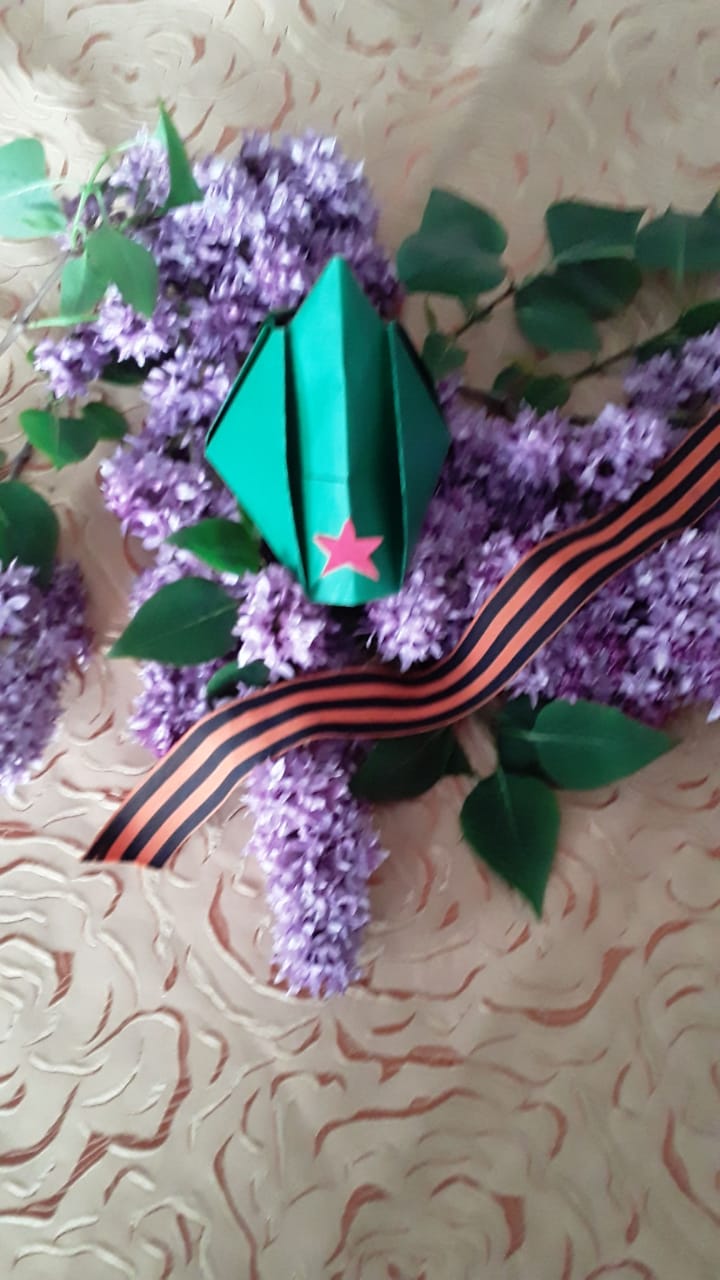 